       								
 Sławomir Kruszkowski 
  Radny Miasta Torunia             														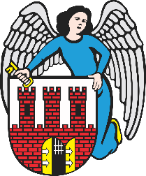 Pan 
Michał ZaleskiPrezydent Miasta ToruniaZwracam się do Pana z prośbą o skontrolowanie oświetlania i przeprowadzenie ewentualnych napraw na ulicy Kosynierów Kościuszkowskich w okolicach II Liceum Ogólnokształcącego oraz sklepu Rossmann jak i również na ulicy Witosa.  Jednocześnie bardzo proszę o przeanalizowanie możliwości ustawienia śmietników wzdłuż boiska Orlik od wjazdu do II Liceum Ogólnokształcącego do ulicy Szarych Szeregów. Zarówno tam jak i na północnej  nitce ul. Konstytucji 3 Maja  od skrzyżowania                                             z ul.  Kosynierów Kościuszkowskich do Ligi Polskiej nie ma żadnego pojemnika na śmieci, co nie sprzyja utrzymaniu porządku w tamtych okolicach.